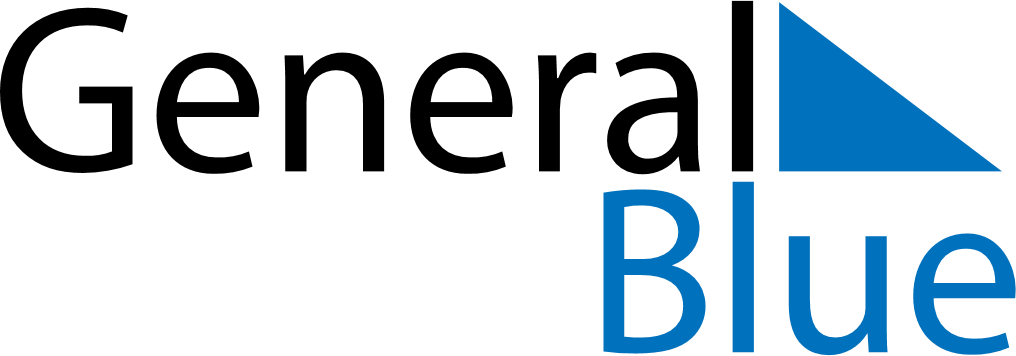 May 2021May 2021May 2021May 2021JapanJapanJapanSundayMondayTuesdayWednesdayThursdayFridayFridaySaturday123456778Constitution DayGreenery DayChildren’s Day910111213141415161718192021212223242526272828293031